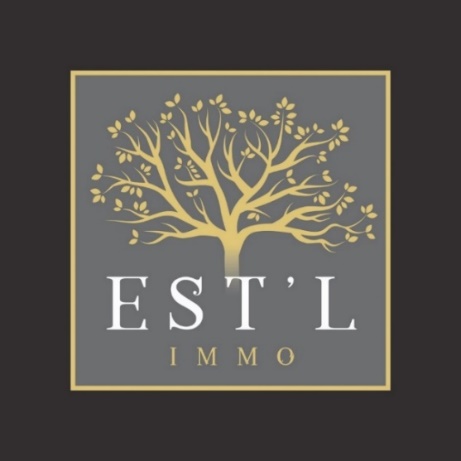 HONORAIRES (à compter du 1er novembre 2021)VENTES (particuliers)Honoraires TTC sur prix de vente TTC de 0 € à 75.000 €				forfait de 6.000 € TTC de 75.001 à 100.000 €				8 %  de 100.001 € à 200.000 €			7 %de 200.001 € à 300.000 €			6 %+ de 300.001 €					5 %VENTES (professionnels)(Local commercial ou professionnel, artisanal, industriel, fonds de commerce, droit au bail)10 % HT (soit 12 % TTC) du prix de vente HT LOCATIONS (usage d’habitation) honoraires TTC A la charge du bailleur et du preneur 8 € / m² (visite/dossier/bail)3 € / m² (état des lieux) LOCATION PRO. (Usage commercial ou professionnel)15 % HT soit 18 % TTC du loyer annuel HT à la charge du preneur